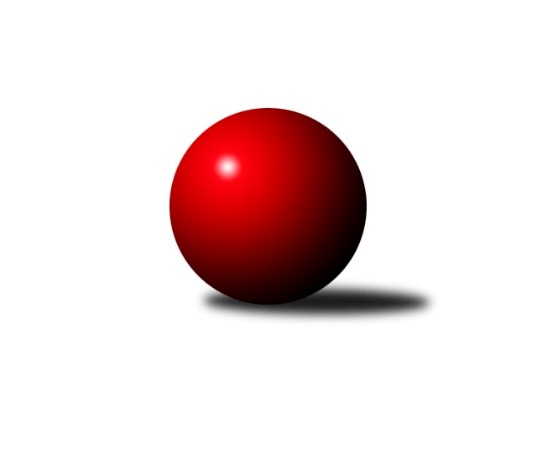 Č.12Ročník 2021/2022	15.1.2022Nejlepšího výkonu v tomto kole: 3440 dosáhlo družstvo: TJ Unie Hlubina3. KLM C 2021/2022Výsledky 12. kolaSouhrnný přehled výsledků:TJ Tatran Litovel 	- TJ Odry 	1:7	3043:3212	7.0:17.0	15.1.TJ Opava 	- TJ Sokol Chvalíkovice	5:3	3333:3301	12.5:11.5	15.1.KK Zábřeh B	- KK Jiskra Rýmařov 	1:7	3168:3171	11.5:12.5	15.1.TJ Sokol Bohumín 	- TJ Prostějov 	7:1	3230:3085	16.5:7.5	15.1.TJ Horní Benešov ˝B˝	- TJ Unie Hlubina	2:6	3276:3440	9.0:15.0	15.1.TJ Spartak Přerov ˝B˝	- Sokol Přemyslovice 	2:6	3306:3344	9.0:15.0	15.1.Tabulka družstev:	1.	TJ Sokol Chvalíkovice	12	8	1	3	60.0 : 36.0 	158.5 : 129.5 	 3292	17	2.	Sokol Přemyslovice	12	8	1	3	60.0 : 36.0 	154.0 : 134.0 	 3249	17	3.	TJ Unie Hlubina	12	8	0	4	59.5 : 36.5 	166.5 : 121.5 	 3271	16	4.	TJ Odry	12	8	0	4	56.0 : 40.0 	157.0 : 131.0 	 3256	16	5.	KK Jiskra Rýmařov	12	7	1	4	62.0 : 34.0 	164.5 : 123.5 	 3220	15	6.	TJ Opava	12	7	1	4	54.0 : 42.0 	155.5 : 132.5 	 3245	15	7.	TJ Spartak Přerov ˝B˝	12	7	0	5	49.0 : 47.0 	143.5 : 144.5 	 3178	14	8.	TJ Sokol Bohumín	12	6	0	6	44.0 : 52.0 	133.0 : 155.0 	 3121	12	9.	TJ Prostějov	11	5	0	6	41.5 : 46.5 	129.5 : 134.5 	 3178	10	10.	TJ Tatran Litovel	12	2	1	9	30.0 : 66.0 	109.0 : 179.0 	 3154	5	11.	KK Zábřeh B	11	1	1	9	28.0 : 60.0 	125.0 : 139.0 	 3176	3	12.	TJ Horní Benešov ˝B˝	12	1	0	11	24.0 : 72.0 	108.0 : 180.0 	 3152	2Podrobné výsledky kola:	 TJ Tatran Litovel 	3043	1:7	3212	TJ Odry 	Martin Macas	128 	 106 	 129 	146	509 	 2:2 	 562 	 156	149 	 123	134	Martin Pavič	Petr Axmann *1	120 	 118 	 130 	126	494 	 0:4 	 532 	 132	133 	 131	136	Karel Chlevišťan	Miroslav Talášek	118 	 129 	 138 	116	501 	 1:3 	 525 	 131	123 	 145	126	Petr Dvorský	Jiří Fiala	114 	 134 	 135 	147	530 	 2:2 	 549 	 135	145 	 126	143	Michal Pavič	Kamil Axmann	141 	 123 	 131 	141	536 	 2:2 	 517 	 121	129 	 132	135	Ondřej Gajdičiar	Jiří Čamek	119 	 108 	 111 	135	473 	 0:4 	 527 	 131	130 	 127	139	Marek Frydrychrozhodčí: Ludvík Vymazalstřídání: *1 od 61. hodu Miroslav SigmundNejlepší výkon utkání: 562 - Martin Pavič	 TJ Opava 	3333	5:3	3301	TJ Sokol Chvalíkovice	Michal Blažek	136 	 127 	 130 	148	541 	 1.5:2.5 	 549 	 149	135 	 130	135	Jiří Staněk	Petr Bracek	126 	 137 	 160 	137	560 	 1:3 	 625 	 173	154 	 152	146	Radek Hendrych	Maciej Basista	137 	 159 	 139 	141	576 	 4:0 	 516 	 136	129 	 132	119	Josef Hendrych	Luděk Slanina	120 	 151 	 148 	139	558 	 2:2 	 553 	 159	122 	 129	143	Otto Mückstein *1	Milan Jahn	122 	 162 	 132 	126	542 	 1:3 	 567 	 145	125 	 140	157	David Hendrych	Tomáš Valíček	139 	 126 	 142 	149	556 	 3:1 	 491 	 132	136 	 112	111	Aleš Staněk *2rozhodčí:  Vedoucí družstevstřídání: *1 od 78. hodu Jonas Mückstein, *2 od 86. hodu Vladimír KostkaNejlepší výkon utkání: 625 - Radek Hendrych	 KK Zábřeh B	3168	1:7	3171	KK Jiskra Rýmařov 	Tomáš Pěnička	122 	 120 	 122 	136	500 	 2:2 	 540 	 118	133 	 155	134	Jan Sochor	Jiří Flídr	130 	 127 	 138 	128	523 	 1:3 	 530 	 131	120 	 142	137	Ladislav Stárek	Jan Körner	137 	 145 	 112 	142	536 	 1.5:2.5 	 562 	 146	135 	 139	142	Michal Davidík	Martin Flídr	118 	 132 	 131 	133	514 	 1:3 	 503 	 121	133 	 115	134	Jaroslav Tezzele	Lukáš Horňák	149 	 123 	 120 	149	541 	 2:2 	 553 	 141	131 	 137	144	Antonín Sochor	Jiří Michálek	145 	 130 	 150 	129	554 	 4:0 	 483 	 115	127 	 117	124	Ladislav Janáčrozhodčí: Soňa KeprtováNejlepší výkon utkání: 562 - Michal Davidík	 TJ Sokol Bohumín 	3230	7:1	3085	TJ Prostějov 	Jan Zaškolný	118 	 120 	 130 	147	515 	 2:2 	 497 	 130	124 	 109	134	Jan Pernica	Jaroslav Klus	121 	 138 	 149 	140	548 	 3:1 	 529 	 140	124 	 136	129	Bronislav Diviš	Stanislav Sliwka	152 	 140 	 144 	129	565 	 4:0 	 505 	 145	131 	 117	112	Aleš Čapka	Lukáš Modlitba	158 	 124 	 126 	135	543 	 2.5:1.5 	 489 	 109	125 	 120	135	Max Trunečka *1	Roman Honl	141 	 131 	 139 	130	541 	 3:1 	 524 	 139	142 	 115	128	Miroslav Znojil	Petr Kuttler	132 	 119 	 131 	136	518 	 2:2 	 541 	 158	140 	 121	122	Karel Zubalíkrozhodčí: Štefan Dendisstřídání: *1 od 61. hodu Roman RolencNejlepší výkon utkání: 565 - Stanislav Sliwka	 TJ Horní Benešov ˝B˝	3276	2:6	3440	TJ Unie Hlubina	Michal Blažek	129 	 149 	 142 	120	540 	 1:3 	 601 	 155	169 	 138	139	Martin Marek	Bohuslav Čuba	105 	 145 	 148 	162	560 	 2:2 	 574 	 162	149 	 143	120	Tomáš Rechtoris	Josef Matušek	148 	 137 	 134 	126	545 	 2.5:1.5 	 528 	 124	137 	 130	137	Pavel Marek	Luděk Zeman	146 	 131 	 134 	146	557 	 2:2 	 553 	 118	139 	 153	143	Jan Žídek	Petr Rak	130 	 135 	 135 	149	549 	 0.5:3.5 	 603 	 147	152 	 155	149	Michal Zatyko	Jan Fadrný	125 	 131 	 125 	144	525 	 1:3 	 581 	 118	147 	 161	155	Přemysl Žáčekrozhodčí:  Vedoucí družstevNejlepší výkon utkání: 603 - Michal Zatyko	 TJ Spartak Přerov ˝B˝	3306	2:6	3344	Sokol Přemyslovice 	David Janušík	128 	 118 	 144 	127	517 	 1:3 	 537 	 137	137 	 134	129	Marek Kankovský	Milan Kanda	159 	 134 	 114 	120	527 	 1:3 	 585 	 149	144 	 153	139	Ivan Říha	Michal Loučka	153 	 127 	 140 	138	558 	 2:2 	 557 	 141	140 	 142	134	Tomáš Fraus	Zdeněk Macháček	142 	 132 	 142 	146	562 	 1:3 	 580 	 148	144 	 151	137	Radek Grulich	Vojtěch Venclík	134 	 146 	 136 	153	569 	 4:0 	 487 	 115	129 	 118	125	Jan Sedláček *1	Vladimír Mánek	144 	 147 	 138 	144	573 	 0:4 	 598 	 150	158 	 139	151	Eduard Tomekrozhodčí: Jiří Divila, Vladimír Sedláčekstřídání: *1 od 61. hodu Jiří ZapletalNejlepší výkon utkání: 598 - Eduard TomekPořadí jednotlivců:	jméno hráče	družstvo	celkem	plné	dorážka	chyby	poměr kuž.	Maximum	1.	Marek Frydrych 	TJ Odry 	593.33	385.4	208.0	2.9	7/7	(633)	2.	David Hendrych 	TJ Sokol Chvalíkovice	566.90	365.2	201.7	2.8	6/6	(616)	3.	Aleš Staněk 	TJ Sokol Chvalíkovice	563.37	377.9	185.4	3.7	5/6	(620)	4.	Josef Hendrych 	TJ Sokol Chvalíkovice	562.45	375.4	187.1	4.3	5/6	(604)	5.	Radek Grulich 	Sokol Přemyslovice 	559.38	369.5	189.8	2.6	6/6	(586)	6.	Martin Marek 	TJ Unie Hlubina	558.69	368.4	190.3	3.9	6/6	(601)	7.	Přemysl Žáček 	TJ Unie Hlubina	555.58	375.4	180.2	5.9	6/6	(604)	8.	Antonín Sochor 	KK Jiskra Rýmařov 	555.19	372.9	182.3	4.1	7/7	(621)	9.	Tomáš Fraus 	Sokol Přemyslovice 	552.54	372.8	179.8	5.8	4/6	(585)	10.	Eduard Tomek 	Sokol Přemyslovice 	552.40	373.0	179.4	6.8	6/6	(598)	11.	Ivan Říha 	Sokol Přemyslovice 	552.38	370.3	182.1	5.8	6/6	(593)	12.	Michal Zatyko 	TJ Unie Hlubina	551.46	360.9	190.6	4.7	5/6	(603)	13.	Jan Žídek 	TJ Unie Hlubina	551.39	368.6	182.8	4.0	6/6	(566)	14.	Petr Bracek 	TJ Opava 	550.88	363.5	187.4	4.5	6/6	(613)	15.	Maciej Basista 	TJ Opava 	550.17	370.5	179.6	6.6	6/6	(576)	16.	Jiří Staněk 	TJ Sokol Chvalíkovice	549.17	369.1	180.1	5.5	5/6	(630)	17.	Kamil Axmann 	TJ Tatran Litovel 	547.43	372.8	174.6	5.2	6/7	(569)	18.	Karel Chlevišťan 	TJ Odry 	546.76	360.5	186.3	2.7	7/7	(575)	19.	Michal Davidík 	KK Jiskra Rýmařov 	545.23	364.6	180.6	4.5	6/7	(573)	20.	Bohuslav Čuba 	TJ Horní Benešov ˝B˝	544.83	359.4	185.5	4.0	4/6	(584)	21.	Radek Hendrych 	TJ Sokol Chvalíkovice	544.44	370.8	173.7	5.6	4/6	(625)	22.	Petr Chlachula 	KK Jiskra Rýmařov 	543.07	373.4	169.7	7.0	5/7	(591)	23.	Jan Körner 	KK Zábřeh B	541.80	363.6	178.2	4.8	5/7	(591)	24.	Jaroslav Tezzele 	KK Jiskra Rýmařov 	541.57	364.5	177.1	3.5	7/7	(591)	25.	Michal Pavič 	TJ Odry 	541.55	357.0	184.5	3.4	7/7	(595)	26.	Milan Jahn 	TJ Opava 	541.43	363.0	178.5	4.1	6/6	(575)	27.	Karel Zubalík 	TJ Prostějov 	541.33	361.1	180.2	4.8	5/5	(595)	28.	Jiří Čamek 	TJ Tatran Litovel 	541.06	373.9	167.1	6.3	6/7	(557)	29.	Ladislav Janáč 	KK Jiskra Rýmařov 	539.25	368.7	170.5	6.0	6/7	(615)	30.	Tomáš Rechtoris 	TJ Unie Hlubina	537.13	366.0	171.1	6.6	4/6	(574)	31.	Jiří Michálek 	KK Zábřeh B	537.13	371.5	165.7	5.4	6/7	(562)	32.	Jan Pernica 	TJ Prostějov 	536.32	361.7	174.6	3.6	5/5	(597)	33.	Vladimír Mánek 	TJ Spartak Přerov ˝B˝	535.70	364.0	171.7	7.5	5/7	(617)	34.	Roman Honl 	TJ Sokol Bohumín 	535.33	363.4	171.9	6.2	6/7	(578)	35.	Max Trunečka 	TJ Prostějov 	534.73	372.3	162.5	7.9	4/5	(573)	36.	Vojtěch Venclík 	TJ Spartak Přerov ˝B˝	534.40	361.0	173.4	4.9	7/7	(593)	37.	Jan Sedláček 	Sokol Přemyslovice 	534.19	364.1	170.1	6.3	4/6	(593)	38.	František Baleka 	TJ Tatran Litovel 	533.53	363.1	170.4	6.0	5/7	(561)	39.	Milan Kanda 	TJ Spartak Přerov ˝B˝	533.14	360.2	172.9	7.0	7/7	(596)	40.	Pavel Marek 	TJ Unie Hlubina	532.70	362.0	170.7	7.1	5/6	(554)	41.	Martin Holas 	TJ Spartak Přerov ˝B˝	531.60	368.0	163.6	7.6	5/7	(585)	42.	Tomáš Valíček 	TJ Opava 	531.44	361.3	170.1	7.0	4/6	(568)	43.	Michal Loučka 	TJ Spartak Přerov ˝B˝	531.43	359.8	171.6	7.1	6/7	(593)	44.	Petr Axmann 	TJ Tatran Litovel 	531.30	367.0	164.3	6.6	5/7	(555)	45.	Martin Pavič 	TJ Odry 	530.52	360.0	170.6	4.7	7/7	(579)	46.	Aleš Čapka 	TJ Prostějov 	528.93	359.3	169.6	7.6	5/5	(568)	47.	Luděk Slanina 	TJ Opava 	528.19	361.4	166.8	6.4	6/6	(561)	48.	Petr Dvorský 	TJ Odry 	528.14	357.4	170.8	5.3	7/7	(576)	49.	Bronislav Diviš 	TJ Prostějov 	527.60	361.7	165.9	6.1	5/5	(577)	50.	Michal Blažek 	TJ Opava 	527.39	357.8	169.6	6.2	6/6	(609)	51.	Martin Flídr 	KK Zábřeh B	527.10	359.8	167.3	8.3	7/7	(593)	52.	Karol Nitka 	TJ Sokol Bohumín 	526.80	356.3	170.5	7.1	6/7	(569)	53.	Jiří Flídr 	KK Zábřeh B	523.27	356.3	167.0	5.4	5/7	(542)	54.	Jonas Mückstein 	TJ Sokol Chvalíkovice	523.25	357.3	166.0	9.9	4/6	(544)	55.	Stanislav Sliwka 	TJ Sokol Bohumín 	523.24	359.0	164.2	5.2	7/7	(577)	56.	Petr Basta 	TJ Unie Hlubina	523.05	358.0	165.1	5.9	5/6	(541)	57.	Jiří Fiala 	TJ Tatran Litovel 	523.00	361.3	161.7	8.7	5/7	(569)	58.	Petr Dankovič 	TJ Horní Benešov ˝B˝	522.92	357.1	165.8	7.5	6/6	(547)	59.	Luděk Zeman 	TJ Horní Benešov ˝B˝	522.87	350.0	172.8	7.5	6/6	(571)	60.	Jiří Šoupal 	Sokol Přemyslovice 	522.12	354.4	167.7	4.9	5/6	(558)	61.	Fridrich Péli 	KK Zábřeh B	521.62	354.5	167.1	6.6	7/7	(572)	62.	Miroslav Znojil 	TJ Prostějov 	519.07	351.3	167.7	7.1	5/5	(539)	63.	Miroslav Talášek 	TJ Tatran Litovel 	518.80	357.3	161.5	8.6	6/7	(544)	64.	Jan Fadrný 	TJ Horní Benešov ˝B˝	514.67	349.2	165.5	6.8	4/6	(553)	65.	Miroslav Sigmund 	TJ Tatran Litovel 	514.50	355.2	159.3	8.4	6/7	(564)	66.	Miroslav Štěpán 	KK Zábřeh B	514.00	357.6	156.4	9.8	5/7	(548)	67.	Daniel Ševčík  st.	TJ Odry 	513.57	357.7	155.9	10.2	6/7	(540)	68.	Jaroslav Klus 	TJ Sokol Bohumín 	503.19	349.5	153.7	8.8	7/7	(550)	69.	Jan Zaškolný 	TJ Sokol Bohumín 	490.89	331.1	159.8	11.1	6/7	(515)		Josef Pilatík 	KK Jiskra Rýmařov 	567.00	366.0	201.0	7.0	1/7	(567)		Petr Wolf 	TJ Opava 	566.25	383.3	183.0	3.8	2/6	(602)		Lukáš Horňák 	KK Zábřeh B	562.75	363.8	199.0	3.0	2/7	(585)		Petr Kuttler 	TJ Sokol Bohumín 	552.00	366.5	185.5	4.6	4/7	(567)		Svatopluk Kříž 	TJ Opava 	550.25	361.3	189.0	5.0	2/6	(556)		Ladislav Stárek 	KK Jiskra Rýmařov 	550.00	369.3	180.7	3.8	3/7	(571)		Otto Mückstein 	TJ Sokol Chvalíkovice	549.08	351.8	197.3	5.3	3/6	(591)		Jiří Srovnal 	KK Zábřeh B	548.00	364.0	184.0	7.0	1/7	(548)		Ondřej Gajdičiar 	TJ Odry 	545.00	376.0	169.0	7.0	2/7	(573)		Václav Kovařík 	TJ Prostějov 	545.00	388.0	157.0	4.0	1/5	(545)		Lukáš Modlitba 	TJ Sokol Bohumín 	544.70	361.2	183.5	5.5	2/7	(562)		Michal Klich 	TJ Horní Benešov ˝B˝	543.50	373.5	170.0	7.0	2/6	(546)		Jan Sochor 	KK Jiskra Rýmařov 	543.13	361.8	181.4	4.6	4/7	(563)		Zdeněk Smrža 	TJ Horní Benešov ˝B˝	539.50	379.3	160.3	10.5	2/6	(567)		Zdeněk Macháček 	TJ Spartak Přerov ˝B˝	538.33	365.4	172.9	8.9	4/7	(571)		Marek Kankovský 	Sokol Přemyslovice 	537.00	361.0	176.0	7.0	1/6	(537)		Petr Rak 	TJ Horní Benešov ˝B˝	536.67	366.4	170.2	3.9	3/6	(549)		Stanislav Beňa  st.	TJ Spartak Přerov ˝B˝	536.00	378.0	158.0	11.0	1/7	(536)		Jozef Kuzma 	TJ Sokol Bohumín 	532.50	385.0	147.5	11.5	2/7	(553)		Vladimír Valenta 	TJ Sokol Chvalíkovice	532.33	363.0	169.3	6.3	3/6	(553)		Michal Blažek 	TJ Horní Benešov ˝B˝	531.75	363.8	168.0	11.9	2/6	(564)		Josef Matušek 	TJ Horní Benešov ˝B˝	531.67	365.8	165.9	5.8	3/6	(547)		Vojtěch Rozkopal 	TJ Odry 	531.00	366.0	165.0	6.0	1/7	(546)		Roman Rolenc 	TJ Prostějov 	530.25	363.8	166.5	8.3	2/5	(552)		Tomáš Pěnička 	KK Zábřeh B	526.75	355.3	171.5	7.5	2/7	(555)		Martin Rédr 	TJ Spartak Přerov ˝B˝	524.75	352.5	172.3	7.5	2/7	(565)		Dalibor Hamrozy 	TJ Sokol Bohumín 	524.50	348.0	176.5	7.0	2/7	(536)		Martin Vitásek 	KK Zábřeh B	522.33	352.7	169.7	10.8	3/7	(549)		Petr Chodura 	TJ Unie Hlubina	522.00	365.0	157.0	14.0	1/6	(522)		Michal Kolář 	Sokol Přemyslovice 	516.67	349.9	166.8	8.4	3/6	(527)		Martin Koraba 	TJ Horní Benešov ˝B˝	516.00	354.0	162.0	7.0	1/6	(516)		Libor Krajčí 	TJ Sokol Bohumín 	515.00	343.0	172.0	11.0	1/7	(515)		Martin Vološčuk 	KK Zábřeh B	515.00	353.0	162.0	8.0	1/7	(515)		David Janušík 	TJ Spartak Přerov ˝B˝	514.00	360.6	153.4	9.4	4/7	(551)		Jiří Polášek 	KK Jiskra Rýmařov 	512.56	357.9	154.7	9.8	3/7	(568)		Petr Dankovič 	TJ Horní Benešov ˝B˝	512.33	348.3	164.0	10.0	3/6	(550)		Martin Švrčina 	TJ Horní Benešov ˝B˝	511.50	360.0	151.5	10.5	2/6	(522)		Ondřej Holas 	TJ Spartak Přerov ˝B˝	510.50	356.5	154.0	9.0	1/7	(517)		Jiří Kohoutek 	TJ Spartak Přerov ˝B˝	509.33	362.3	147.0	15.0	3/7	(527)		René Světlík 	TJ Sokol Bohumín 	509.00	345.0	164.0	11.0	1/7	(509)		Martin Macas 	TJ Tatran Litovel 	509.00	353.0	156.0	3.0	1/7	(509)		David Čulík 	TJ Tatran Litovel 	506.00	353.1	152.9	9.8	4/7	(530)		Robert Kučerka 	TJ Horní Benešov ˝B˝	502.50	355.0	147.5	8.8	2/6	(512)		Štefan Dendis 	TJ Sokol Bohumín 	466.00	324.0	142.0	8.0	1/7	(466)		Jaroslav Heblák 	KK Jiskra Rýmařov 	463.33	336.0	127.3	18.7	3/7	(478)		Pavel Hampl 	TJ Tatran Litovel 	429.50	313.5	116.0	18.5	2/7	(435)Sportovně technické informace:Starty náhradníků:registrační číslo	jméno a příjmení 	datum startu 	družstvo	číslo startu24264	Ondřej Gajdičiar	15.01.2022	TJ Odry 	1x19448	Petr Kuttler	15.01.2022	TJ Sokol Bohumín 	1x21355	Lukáš Modlitba	15.01.2022	TJ Sokol Bohumín 	1x11294	Vladimír Kostka	15.01.2022	TJ Sokol Chvalíkovice	1x7398	Petr Rak	15.01.2022	TJ Horní Benešov ˝B˝	1x15020	Martin Macas	15.01.2022	TJ Tatran Litovel 	1x25749	Jiří Zapletal	15.01.2022	Sokol Přemyslovice 	1x17326	Michal Blažek	15.01.2022	TJ Horní Benešov ˝B˝	1x
Hráči dopsaní na soupisku:registrační číslo	jméno a příjmení 	datum startu 	družstvo	Program dalšího kola:13. kolo22.1.2022	so	10:00	TJ Opava  - TJ Sokol Bohumín 	22.1.2022	so	13:00	TJ Odry  - TJ Prostějov 	22.1.2022	so	14:00	TJ Sokol Chvalíkovice - TJ Spartak Přerov ˝B˝	22.1.2022	so	14:00	KK Jiskra Rýmařov  - TJ Horní Benešov ˝B˝	22.1.2022	so	14:30	Sokol Přemyslovice  - KK Zábřeh B	22.1.2022	so	15:30	TJ Unie Hlubina - TJ Tatran Litovel 	Nejlepší šestka kola - absolutněNejlepší šestka kola - absolutněNejlepší šestka kola - absolutněNejlepší šestka kola - absolutněNejlepší šestka kola - dle průměru kuželenNejlepší šestka kola - dle průměru kuželenNejlepší šestka kola - dle průměru kuželenNejlepší šestka kola - dle průměru kuželenNejlepší šestka kola - dle průměru kuželenPočetJménoNázev týmuVýkonPočetJménoNázev týmuPrůměr (%)Výkon1xRadek HendrychChvalíkovice6251xRadek HendrychChvalíkovice114.466252xMichal ZatykoHlubina6032xMichal ZatykoHlubina111.726032xMartin MarekHlubina6012xMartin MarekHlubina111.356013xEduard TomekPřemyslovice5982xEduard TomekPřemyslovice109.845982xIvan ŘíhaPřemyslovice5852xStanislav SliwkaBohumín108.765652xPřemysl ŽáčekHlubina5812xPřemysl ŽáčekHlubina107.65581